«___» ___________ 2022 года								№ _____с. КрасногорскоеОб утверждении Программы профилактики рисков причинения вреда (ущерба) охраняемым законом ценностям при осуществлении муниципального контроля на автомобильном транспорте, городском наземном электрическом транспорте и в дорожном хозяйстве в границах населенных пунктов муниципального образования «Муниципальный округ Красногорский район Удмуртской Республики»В соответствии со статьей 44 Федерального закона от 31 июля 2020 года № 248-ФЗ «О государственном контроле (надзоре) и муниципальном контроле в Российской Федерации», постановлением Правительства Российской Федерации от 25 июня 2021 года № 990 «Об утверждении правил разработки и утверждения контрольными (надзорными) органами программы профилактики рисков причинения вреда (ущерба)», руководствуясь Уставом муниципального образования «Муниципальный округ Красногорский район Удмуртской Республики»АДМИНИСТРАЦИЯ ПОСТАНОВЛЯЕТ:Утвердить прилагаемую Программу профилактики рисков причинения вреда (ущерба) охраняемым законом ценностям при осуществлении муниципального контроля на автомобильном транспорте, городском наземном электрическом транспорте и в дорожном хозяйстве в границах муниципального образования «Муниципальный округ Красногорский район Удмуртской Республики».Настоящее постановление вступает в силу с 1 января 2023 года.Настоящее постановление подлежит опубликованию на официальном сайте муниципального образования «Красногорский район».Глава муниципального образования «Муниципальный округ Красногорский районУдмуртской Республики»									Д.С. КлабуковИсп.: Воронова С.С.34164-22114Утвержденапостановлением Администрациимуниципального образования «Муниципальный округ Красногорский район Удмуртской Республики»от «____» ___________ 2022 г. № __________ПРОГРАММА профилактики рисков причинения вреда (ущерба) охраняемым законом ценностям при осуществлении муниципального контроля на автомобильном транспорте, городском наземном электрическом транспорте и в дорожном хозяйстве в границах населенных пунктов муниципального образования «Муниципальный округ Красногорский район Удмуртской Республики»Общее положениеНастоящая программа разработана Администрацией муниципального образования «Муниципальный округ Красногорский район Удмуртской Республики» в целях профилактики нарушения требований, установленных нормативными правовыми актами, предупреждения возможного нарушения подконтрольными субъектами обязательных требований в отношении автомобильных дорог местного значения или автомобильных дорог общего пользования местного значения и снижения рисков причинения ущерба охраняемым законом ценностям.Основные вопросы проверки в области муниципального контроля:- соблюдение юридическими лицами, индивидуальными предпринимателями, гражданами (далее – контролируемые лица) обязательных требований:1) в области автомобильных дорог и дорожной деятельности, установленных в отношении автомобильных дорог местного значения Муниципального образования «Муниципальный округ Красногорский район Удмуртской Республики»:а) к эксплуатации объектов дорожного сервиса, размещенных в полосах отвода и (или) придорожных полосах автомобильных дорог общего пользования;б) к осуществлению работ по капитальному ремонту, ремонту и содержанию автомобильных дорог общего пользования и искусственных дорожных сооружений на них (включая требования к дорожно-строительным материалам и изделиям) в части обеспечения сохранности автомобильных дорог;2) установленных в отношении перевозок по муниципальным маршрутам регулярных перевозок, не относящихся к предмету федерального государственного контроля (надзора) на автомобильном транспорте, городском наземном электрическом транспорте и в дорожном хозяйстве в области организации регулярных перевозок.Целью программы является:1) повышение прозрачности системы муниципального контроля;2) устранение условий, причин и факторов, способных привести к нарушениям обязательных требований и (или) причинению вреда (ущерба) охраняемым законом ценностям; 3) создание условий для доведения обязательных требований до контролируемых лиц, повышение информированности о способах их соблюдения;4) предупреждение нарушений контролируемыми лицами обязательных требований, включая устранение причин, факторов и условий, способствующих возможному нарушению обязательных требований;5) снижение административной нагрузки на контролируемых лиц;6) снижение размера ущерба, причиняемого охраняемым законом ценностям.Задачами программы являются:1) укрепление системы профилактики нарушений обязательных требований;2) выявление причин, факторов и условий, способствующих нарушениям обязательных требований, разработка мероприятий, направленных на устранение нарушений обязательных требований;3) формирование единого понимания обязательных требований действующего законодательства у всех участников контрольной деятельности;4) повышение уровня правовой грамотности подконтрольных субъектов, в том числе путем обеспечения доступности информации об обязательных требованиях действующего законодательства и необходимых мерах по их исполнению.Текущий уровень профилактических мероприятийВ рамках профилактики предупреждения нарушений, установленных нормативными правовыми актами Российской Федерации и нормативными правовыми актами органов местного самоуправления, должностными лицами Администрации, уполномоченными на проведение мероприятий по муниципальному контролю, осуществляется прием представителей юридических лиц, индивидуальных предпринимателей и граждан, а также проводятся консультации и даются пояснения по вопросам соблюдения законодательства.На сайте муниципального образования «Муниципальный округ Красногорский район Удмуртской Республики» (www.mo-krasno.ru) в сети «Интернет» размещены требования, соблюдение которых оценивается при осуществлении муниципального контроля.За 8 месяцев 2022 года объявлено 2 предостережения о недопустимости нарушения обязательных требований действующего законодательства в отношении юридических лиц и граждан, проведено 3 выездных обследования без взаимодействия с контролируемым лицом.В 2022 году плановые проверки соблюдения обязательных требований нормативно-правовых актов не предусмотрены.Система оценки эффективности и результативности мероприятий направленных на профилактикуIV. План-график мероприятий профилактики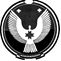 АДМИНИСТРАЦИЯ МУНИЦИПАЛЬНОГО ОБРАЗОВАНИЯ «МУНИЦИПАЛЬНЫЙ ОКРУГ КРАСНОГОРСКИЙ РАЙОНУДМУРТСКОЙ РЕСПУБЛИКИ»«УДМУРТ ЭЛЬКУНЫСЬ КРАСНОГОРСК ЁРОС МУНИЦИПАЛ ОКРУГ» МУНИЦИПАЛ КЫЛДЫТЭТЛЭН АДМИНИСТРАЦИЕЗАДМИНИСТРАЦИЯ МУНИЦИПАЛЬНОГО ОБРАЗОВАНИЯ «МУНИЦИПАЛЬНЫЙ ОКРУГ КРАСНОГОРСКИЙ РАЙОНУДМУРТСКОЙ РЕСПУБЛИКИ»«УДМУРТ ЭЛЬКУНЫСЬ КРАСНОГОРСК ЁРОС МУНИЦИПАЛ ОКРУГ» МУНИЦИПАЛ КЫЛДЫТЭТЛЭН АДМИНИСТРАЦИЕЗАДМИНИСТРАЦИЯ МУНИЦИПАЛЬНОГО ОБРАЗОВАНИЯ «МУНИЦИПАЛЬНЫЙ ОКРУГ КРАСНОГОРСКИЙ РАЙОНУДМУРТСКОЙ РЕСПУБЛИКИ»«УДМУРТ ЭЛЬКУНЫСЬ КРАСНОГОРСК ЁРОС МУНИЦИПАЛ ОКРУГ» МУНИЦИПАЛ КЫЛДЫТЭТЛЭН АДМИНИСТРАЦИЕЗПОСТАНОВЛЕНИЕПОСТАНОВЛЕНИЕПОСТАНОВЛЕНИЕ№п/пНаименование показателяВеличина11.Полнота информации, размещенной на официальном сайте контрольного органа в сети «Интернет» в соответствии с частью 3 статьи 46 Федерального закона от 31 июля 2021 г. № 248-ФЗ «О государственном контроле (надзоре) и муниципальном контроле в Российской Федерации»100%2.Доля выданных предостережений по результатам рассмотрения обращений с  подтвердившимися сведениями о готовящихся нарушениях обязательных требований или признаках нарушений обязательных требований и  в случае отсутствия подтвержденных данных о том, что нарушение обязательных требований причинило вред (ущерб) охраняемым законом ценностям либо создало угрозу причинения вреда (ущерба) охраняемым законом ценностям (%)20% и более3.Доля лиц, удовлетворённых консультированием в общем количестве лиц, обратившихся за консультированием100%№ п/пНаименование мероприятияОтветственный исполнительОтветственный исполнительСрок исполненияМуниципальный контроль 
на автомобильном транспорте, городском наземном электрическом транспорте и в дорожном хозяйстве в границах населенных пунктов муниципального образованияМуниципальный контроль 
на автомобильном транспорте, городском наземном электрическом транспорте и в дорожном хозяйстве в границах населенных пунктов муниципального образованияМуниципальный контроль 
на автомобильном транспорте, городском наземном электрическом транспорте и в дорожном хозяйстве в границах населенных пунктов муниципального образованияМуниципальный контроль 
на автомобильном транспорте, городском наземном электрическом транспорте и в дорожном хозяйстве в границах населенных пунктов муниципального образованияМуниципальный контроль 
на автомобильном транспорте, городском наземном электрическом транспорте и в дорожном хозяйстве в границах населенных пунктов муниципального образования1.Поддержание в актуальном состоянии размещенных на официальном сайте муниципального образования «Муниципальный округ Красногорский район Удмуртской Республики» в сети «Интернет» перечней нормативных правовых актов, содержащих обязательные требования, соблюдение которых оценивается при проведении мероприятий по муниципальному контролю на автомобильном транспортеДолжностное лицо, к должностным обязанностям которого относится осуществление муниципального контроляПостоянноПостоянно2.Поддержание в актуальном состоянии размещенных на официальном сайте муниципального образования «Муниципальный округ Красногорский район Удмуртской Республики» в сети «Интернет» текстов нормативных правовых актов, содержащих обязательные требования, соблюдение которых оценивается при проведении мероприятий по муниципальному контролю на автомобильном транспортеДолжностное лицо, к должностным обязанностям которого относится осуществление муниципального контроляПостоянноПостоянно3.Размещение на официальном сайте муниципального образования «Муниципальный округ Красногорский район Удмуртской Республики» в сети «Интернет» информации о результатах проведенных мероприятий по муниципальному контролю на автомобильном транспортеДолжностное лицо, к должностным обязанностям которого относится осуществление муниципального контроляЕжегодно, до 01 марта года, следующего за отчетнымЕжегодно, до 01 марта года, следующего за отчетным4. Проведение личного приема подконтрольных субъектов должностными лицами, уполномоченными на осуществление муниципального контроля на автомобильном транспортеГлава муниципального образования;должностное лицо, курирующее вопросы организации муниципального контроля;должностное лицо, к должностным обязанностям которого относится осуществление муниципального контроляпри необходимостипри необходимости5Объявление предостережений подконтрольным субъектам о недопустимости нарушения обязательных требований законодательстваПредостережение о недопустимости нарушения обязательных требований объявляется контролируемому лицу в случае наличия сведений о готовящихся нарушениях обязательных требований и (или) в случае отсутствия подтверждения данных о том, что нарушение обязательных требований причинило вред (ущерб) охраняемым законом ценностям либо создало угрозу причинения вреда (ущерба) охраняемым законом ценностямДолжностное лицо, к должностным обязанностям которого относится осуществление муниципального контроляпри необходимостипри необходимости6Обобщение практики осуществления муниципального контроля и размещение на официальном  сайте муниципального образования «Муниципальный округ Красногорский район Удмуртской Республики» в сети интернет (ежегодный доклад) Должностное лицо, к должностным обязанностям которого относится осуществление муниципального контроляежегодный доклад размещается на официальном сайте в срок до 1 июля, следующего за отчетным годомежегодный доклад размещается на официальном сайте в срок до 1 июля, следующего за отчетным годом7Информирование юридических лиц, индивидуальных предпринимателей  по вопросам соблюдения обязательных требований в случае изменения обязательных требований, путем проведения разъяснительной работы через районные средства массовой информации.Должностное лицо, к должностным обязанностям которого относится осуществление муниципального контроля по мере изменения законодательствапо мере изменения законодательства8Профилактический визит.Профилактический визит проводится в форме профилактической беседы по месту осуществления деятельности контролируемого лица либо путем использования видео-конференц-связиДолжностное лицо, к должностным обязанностям которого относится осуществление муниципального контроляпри необходимостипри необходимости